Н А К А З12.10.2017                                                                                                      № 206Про відрядження збірної командиучнів загальноосвітніх навчальних закладівОснов’янського району м. Харковадля участі у фінальному етапіXIII Всеукраїнського турніруюних економістівНа виконання у 2017  році  основних заходів Комплексної програми розвитку освіти м. Харкова на 2011-2017 роки, на підставі листа Івано-Франківської області державної адміністрації Департаменту освіти, науки та молодіжної політики від 10.10.2017 № 961/01-13/02.1 «Про проведення фінального етапу XIII Всеукраїнського турніру юних економістів» Н А К А З У Ю:Відрядити до м. Івано-Франківськ з 28 жовтня по 02 листопада 2017 року для участі у фінальному етапі XIII Всеукраїнського турніру юних економістів, що відбудеться з 29 жовтня по 02 листопада, вчителя предмета  «Основи здоров’я» Харківської гімназії № 12 Харківської міської ради Харківської області Толоконнікову Марію Валентинівну та учнів загальноосвітніх навчальних закладів району, які стали переможцями районного етапу  турніру юних економістів та увійшли до складу збірної команди району:Антіпову Катерину, ученицю 10 класу Харківської гімназії № 12 Харківської міської ради Харківської області;Зінченко Анастасію, ученицю 11 класу  Харківської загальноосвітньої школи I-III ступенів № 53 Харківської міської ради Харківської області;Ворону Владислава, учня 10 класу Харківської загальноосвітньої школи I-III ступенів № 10 Харківської міської ради Харківської області;Полов’янського Олександра, учня 11 класу Харківської спеціалізованої школи I-III ступенів № 66 Харківської міської ради Харківської області. 2. Призначити керівником збірної команди учнів загальноосвітніх навчальних закладів Основ’янського району м. Харкова для участі у фінальному етапі XIII Всеукраїнського турніру юних економістів, вчителя   предмета  «Основи здоров’я» Харківської гімназії № 12 Харківської міської ради Харківської області Толоконнікову Марію Валентинівну.3. Покласти відповідальність за збереження життя та здоров’я дітей під час відрядження на керівника команди Толоконнікову Марію Валентинівну.4. Директорам Харківської гімназії № 12, Харківських загальноосвітніх шкіл I-IIIступенів № 10, 53; Харківської спеціалізованої школи                              I-IIIступенів № 66 сприяти участі учнів у фінальному етапі XIII Всеукраїнського турніру юних економістів та створити умови для надолуження пропущеного учнями навчального матеріалу.5. Методисту району методичного центру Управління освіти Толоконніковій М.В. тримати на контролі відправлення прибуття та повернення до м. Харкова збірної команди учнів.6. Завідувачу ЛКТО Фесенко О.В. розмістити даний наказ на сайті Управління освіти.7. Контроль за виконанням цього наказу залишаю за собою.Начальник Управління освіти 				О.С.НижникЗ наказом ознайомлені:Толоконнікова М.В.Фесенко О.В.Калмичкова Л.А.Хмара О.О.Білаш Я.В.Подшивалова Н.М.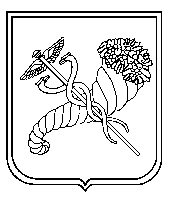 